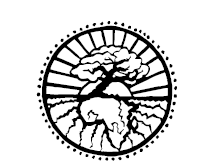 Communiversity Youth Programs Volunteer ApplicationThe Sonja Haynes Stone Center for Black Culture and HistoryHave you ever been charged with any crime other than a minor traffic violation?(check one) No___ Yes___If yes, please explain:Please list any volunteer, employment, and/or personal experiences relevant to the Communiversity volunteer position.Please circle below your level of proficiency in the following subject areas:Subject: Reading/English/Language Arts	    Level of Proficiency:  Proficient  Good  ExpertSubject: Math				    Level of Proficiency:  Proficient  Good  ExpertPlease circle your level of skill/proficiency in the following areas:Drama/Theater: Highly skilled     Moderately skilled    Unskilled      Highly unskilledPhotography/Videography:  Highly skilled   Moderately skilled   Unskilled   Highly unskilledCulinary Arts:	Highly skilled     Moderately skilled    Unskilled      Highly unskilledScience/STEM:	Highly skilled     Moderately skilled    Unskilled      Highly unskilledIn case of an emergency, who should be contacted?Please list two persons as references (excluding family members and friends). One must have known you at least four years and the other must be a former teacher, faculty member, work supervisor or mentor.What is your vision for youth in America and how can this vision be accomplished? (Please use back for additional space)Why does the Communiversity Youth Program interest you?(please use back for additional space)SERVICE RESPONSIBILITIES AND TIME COMMITMENT:In addition to tutoring, Communiversity also seeks volunteers who wish to serve the following roles, which are necessary for program success. Please mark with an x or a check if you are interested:___Bus stop monitors (Must be at bus stop by 2:45pm): Awaits student arrival at the designated bus stop and safely walks students to the service location.___Van/bus riders (Must arrive at the service location by 2:00pm): Rides the van/bus to pick up students from school and ensures a safe travel from the school to the service location.___Snack committee and classroom preparers (Must arrive at the service location by 2:30pm): Ensures all students have a healthy snack, arranges snacks in each classroom, assists with management of snacks daily/weekly and greets students as they arrive.Please note your availability below (Volunteers must serve at least 2.75 hours per week):Monday: __________ Tuesday: ____________ Wednesday: ___________ Thursday: ___________I prefer to serve with: ____ K-1st grade students	   ____ 2nd-3rd grade students   _____ 4th-5th grade studentsCommuniversity Youth Program (CYP) Volunteers will work in partnership with the Sonja Haynes Stone Center for Black Culture and History. Volunteers will serve as tutors and assistants of cultural enrichment activities for children in grades K-5 at University United Methodist Church, located at 150 E. Franklin Street, from 3:00pm-5:45pm Monday-Thursday. Volunteers are required to complete a minimum of 2.75 hours per week, participate in start-up orientation and ongoing professional development trainings, educational workshops or other Communiversity-related activities.What is Communiversity?Communiversity Youth Programs, sponsored by the Sonja Haynes Stone Center for Black Culture and History, is one of the Stone Center’s longest-standing programs. Since its inception in 1992, Communiversity has connected the vision of Dr. Stone and the work and resources of the Sonja Haynes Stone Center with the University campus and local and state communities through service-learning, community-building, social justice outreach, leadership, cultural literacy development and interpersonal skills development. Communiversity fulfills an important part of the Stone Center’s mission of examining the role of culture in social change and community development by helping to improve student performance through education and practical experience. These components educate, empower and expose participating community youth to various aspects of African and African-American culture and history, along with other cultural traditions, through alternative teaching methods.  Working in cooperation with other University departments and the Chapel Hill Carrboro school system, Communiversity has established lasting relationships and built an important bridge between the University and these communities while also sponsoring other community outreach programs that assist in building and/or rebuilding key economic and social resources. Communiversity programming supports up to 45 local students (known as scholars) in grades K-5 from six area schools (Carrboro, Northside, Estes Hills, Rashkis, Glenwood, McDougle) and student participants work alongside UNC volunteers in various academic and cultural enrichment activities. Communiversity’s daily schedule includes the following:3:00-4:00pm: Homework Assistance and Support, Snack4:05-4:25pm: The 20-minute reading workout (Scholars read or are read to for 20 minutes)4:30-5:30pm: Cultural Enrichment activities such as Step, Culinary, Theater, Science, etc.5:30-5:45pm: Cleanup and closeoutBy signing below, I hereby certify that all statements made on this application are accurate and complete.  I understand this information will be used to conduct a background check to determine my eligibility as a volunteer with the Communiversity Youth Programs.  I further understand that any falsification of information may subject me to immediate dismissal from the program.If you choose to print this form and submit the application by mail, please sign below:_________________________________  Date (mm/dd/yyyy): ___ /___  /___ Please return this application to the Stone Center, Suite 215. You may also attach this file and send to chrislw@email.unc.edu or print this document and mail the application to the address below. The application deadline is Tuesday, September 6, 2016. Name:Date of Birth (mm / dd / yyyy):Phone Number:(   )     -     Gender: (check one)Male___Female___Email Address:Gender: (check one)Male___Female___Local Address:Street & Apartment No.City, State ZIP CodeEthnic Background:(check all that apply) ___White (non-Hispanic) ___Black (non-Hispanic) ___American Indian/Alaskan Native ___Asian/Pacific Islander ___Hispanic ___Other:       Permanent Address(if different from local address):Street & Apartment No.City, State ZIP CodeEthnic Background:(check all that apply) ___White (non-Hispanic) ___Black (non-Hispanic) ___American Indian/Alaskan Native ___Asian/Pacific Islander ___Hispanic ___Other:       Major:Cumulative Grade Point Average:Year in school (rank Fr., Soph., Jr., Sr.):Last Semester Grade Point Average:Volunteer or employment placeTitleBrief description of responsibilitiesDates of involvementName:Relationship to you:Home Phone Number:(   )     -     Work Phone Number:(   )     -     Address:Street & Apartment No.City, State ZIP CodeAddress:Street & Apartment No.City, State ZIP CodeReference 1:Reference 2:Name:Name:Relationship to you:Relationship to you:Years of Association:Years of Association:Phone Number:(   )     -     Phone Number:(   )     -     Email address:Email address:Address:Street & Apartment No.City, State ZIP CodeAddress:Street & Apartment No.City, State ZIP Code